さわやか相談室　　　　　　　　　　　　　　　　　　　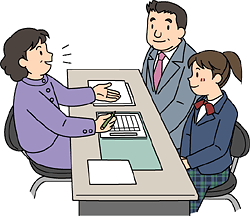 